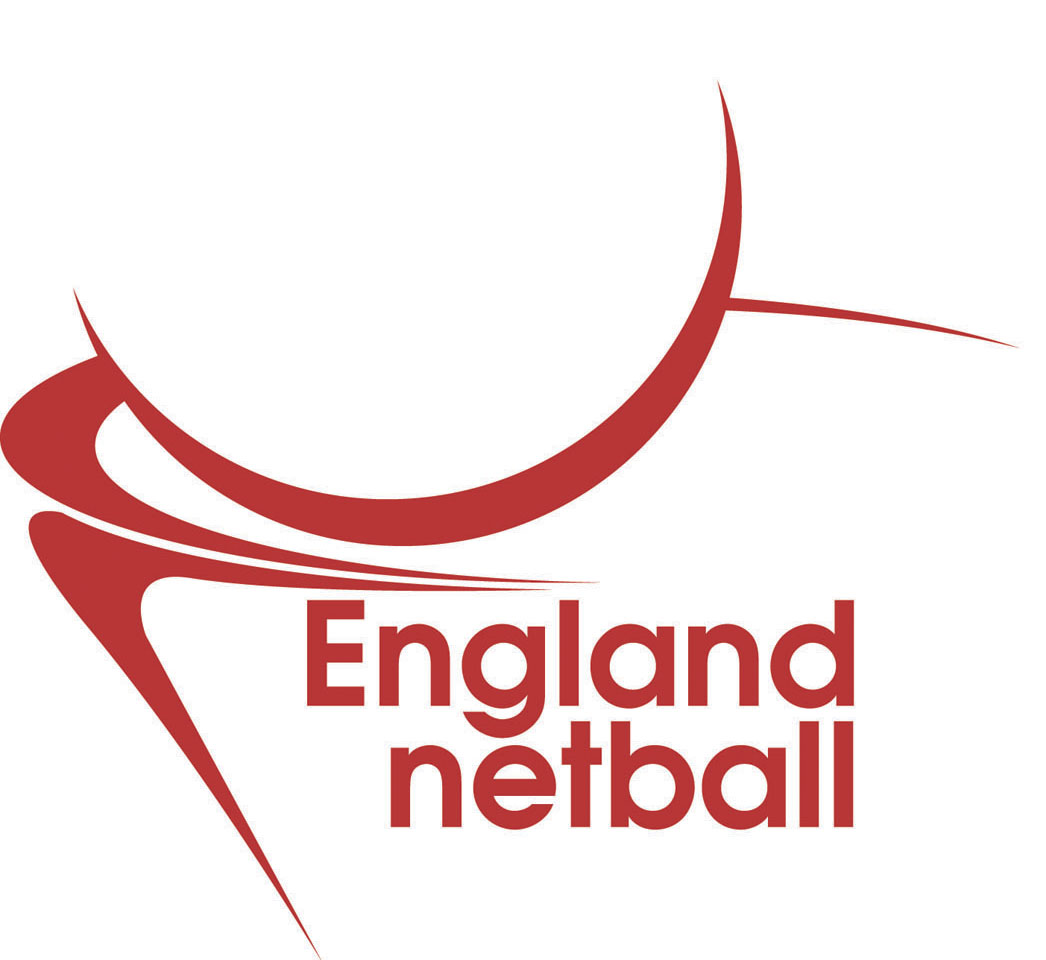 To apply for a ‘C’ Award written assessment paper please complete this application form and return it to the relevant local County or League Umpiring Secretaries together with the payment of £10.00 (again payable to the local County or League)  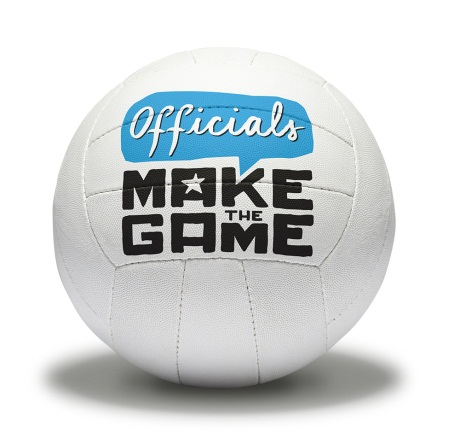 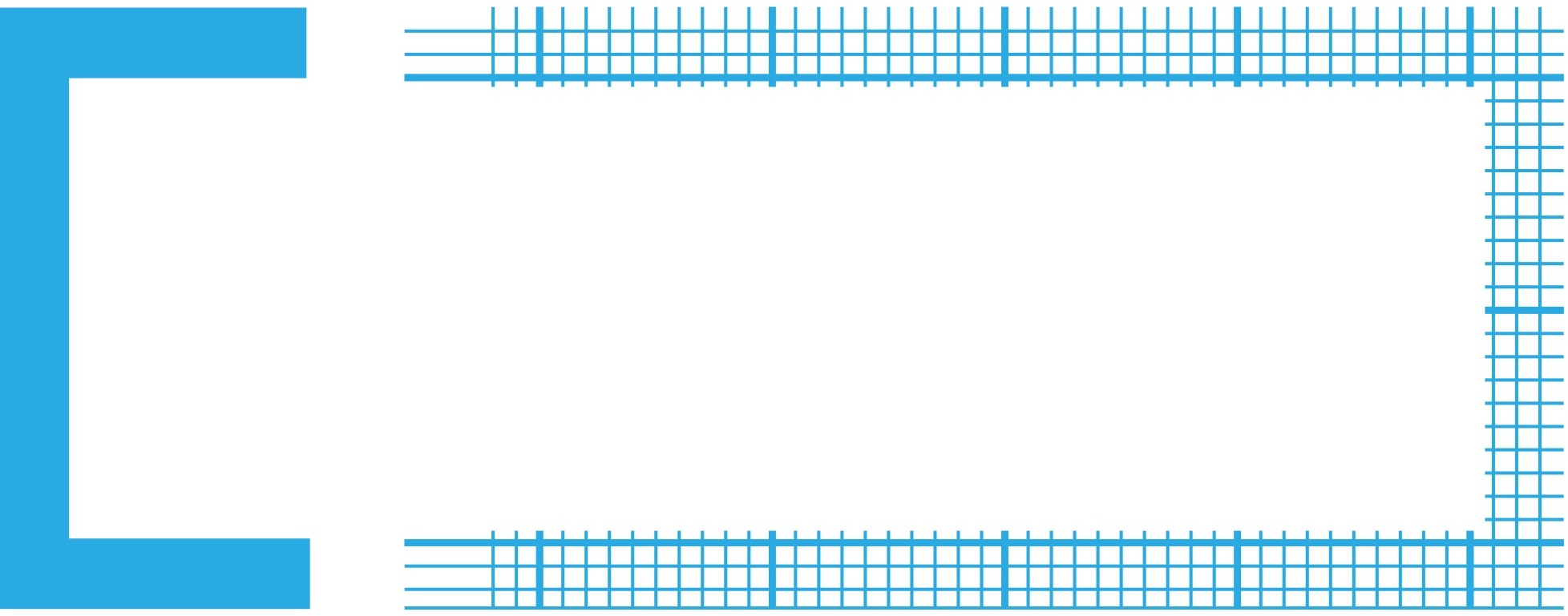 Applicants must have:Already have attended the relevant Umpiring course and hold a current certificate. (The course attendance is valid for 2 years)FOR OFFICIAL USE ONLY NameEngland Netball ID No.England Netball ID No.Affiliation Club Reference No.Affiliation Club Reference No.Affiliation Club Reference No.Affiliation Club Reference No.Affiliation Club Reference No.England Netball RegionEngland Netball RegionAddress 1Address 2City/TownCountyCountyPostcodeTelephoneMobile Mobile County or League Umpiring SecretaryCounty or League Umpiring SecretaryCounty or League Umpiring SecretaryWritten Assessment DateWritten Assessment DateVenueVenueAssessment ResultPassPassPassPassNot Yet MetNot Yet Met